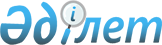 Об утверждении Комплексного плана мероприятий по профилактике и борьбе с карантинными и другими особо-опасными инфекциями в Мангистауской области на 2002-2006 годыПостановление акимата Мангистауской области от 29 декабря 2001 года N 69. Зарегистрировано управлением юстиции Мангистауской области 18 января 2002г. за N 682.



          Руководствуясь Законами Республики Казахстан "О санитарно- 
эпидемиологическом благополучии населения", "О местном государственном 
управлении в Республике Казахстан", в целях приведения в соответствие 
ранее принятое решение акима области от 23 мая 2001 года N 105 "Об 
утверждении Комплексного плана мероприятий по профилактике и борьбе с 
карантинными и другими особо-опасными инфекциями в Мангистауской области 
на 2001-2005гг.", акимат области постановляет:








          1. Утвердить Комплексный план мероприятий по профилактике и борьбе с 
карантинными и другими особо-опасными инфекциями в Мангистауской области 
на 2002-2006 годы.




          2. Акимам городов и районов, Областному управлению здравоохранения 
(Досбаев А.С.), областной санэпидемстанции (Нейзер В.Э.), Мангистауской 
противочумной станции (Косовцев В.Я.), Областному территориальному 
управлению МСХ РК (Беришбаев С.Б.), Областному управлению внутренних дел 
(Байжасаров Б.З.), Областному управлению государственного контроля за 
животным и растительным миром (Коданов О.Ш.), Областной дирекции 
телекоммуникации (Бинаев Н.Б.) обеспечить выполнения указанных мероприятий.




          3. Признать утратившим силу решения акима области от 23 мая 2001 года 




N 105 "Об утверждении Комплексного плана мероприятий по профилактике и 
борьбе с карантинными и другими особо-опасными инфекциями в Мангистауской 
области на 2001-2005гг."
     4. Контроль за выполнением данного постановления  возложить на 
заместителя акима области Бортника М.М.
     
        
     Аким  области              
     
       
      
      


					© 2012. РГП на ПХВ «Институт законодательства и правовой информации Республики Казахстан» Министерства юстиции Республики Казахстан
				